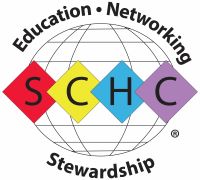 Job Opportunity Form Job Title:      

Company or Recruiting Firm:      

Job Location:       
	(City and state or just state.)

Job Responsibilities:      

Job Qualifications:      

Job Salary Range:      

Respond By:        
	(Posting will be active on SCHC site for 30 days.)

Reply to:        
	(A name and a phone number or email address must be supplied.)

Link to Job Posting:         
(SCHC will post a link to online postings, but SCHC is not responsible for maintaining any such links)


All fields must be completed.Send this completed form to schc.lori@verizon.net for review and posting. There is no charge for posting on the web site but all submissions must be reviewed prior to posting.